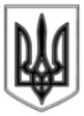 ЛИСИЧАНСЬКА МІСЬКА РАДАСЬОМОГО СКЛИКАННЯШістдесят п’ята сесіяР І Ш Е Н Н Я14.05.2019		 		      м. Лисичанськ		 	№ 65/956Про участь у обласному конкурсі проектів місцевого розвитку «Облаштування спортивного майданчика на території КЗ «Лисичанська загальноосвітня школа І-ІІІ ступенів № 5 Лисичанської міської ради Луганської області»Керуючись ст. 26, ч.1 ст. 59 Закону України «Про місцеве самоврядування в Україні», відповідно до Положення про обласний конкурс проектів місцевого розвитку, затвердженого розпорядженням голови Луганської обласної державної адміністрації - керівника обласної військово-цивільної адміністрації від 20.06.2017 № 408 (у редакції розпорядження голови Луганської обласної державної адміністрації - керівника обласної військово-цивільної адміністрації від 11.03.2019 № 201), розглянувши звернення ініціативної групи громадян, які представляють батьківську громадськість КЗ «Лисичанська загальноосвітня школа І-ІІІ ступенів № 5 Лисичанської міської ради Луганської області», Лисичанська міська радаВИРІШИЛА1. Погодити для участі у обласному конкурсі проектів місцевого розвитку проект «Облаштування спортивного майданчика на території КЗ «Лисичанська загальноосвітня школа І-ІІІ ступенів № 5 Лисичанської міської ради Луганської області» кошторисною вартістю 120,0 тис. грн., розроблений ініціативною групою батьківської громадськості КЗ «Лисичанська загальноосвітня школа          І-ІІІ ступенів № 5 Лисичанської міської ради Луганської області».2. Відділу освіти Лисичанської міської ради подати проект «Облаштування спортивного майданчика на території КЗ «Лисичанська загальноосвітня школа І-ІІІ ступенів № 5 Лисичанської міської ради Луганської області» до Луганської обласної державної адміністрації для участі у обласному конкурсі проектів місцевого розвитку. 3. Визначити обсяги співфінансування даного проекту у розмірі 45% його вартості у сумі 54,0 тис. грн. за рахунок  коштів Лисичанського міського бюджету та у розмірі 5% вартості проекту у сумі 6,0  тис. грн. за рахуноккоштів ініціатора проекту - ініціативної групи батьківської громадськості вищезазначеного закладу освіти.4. Дане рішення підлягає оприлюдненню.5. Контроль за виконанням даного рішення покласти на постійну комісію міської ради з питань бюджету, фінансів та економічного розвитку.Міський голова									С. ШИЛІН